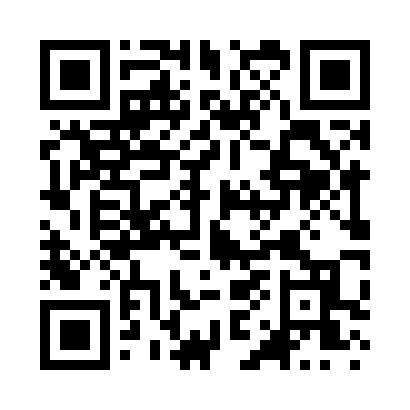 Prayer times for Aben, Louisiana, USAWed 1 May 2024 - Fri 31 May 2024High Latitude Method: Angle Based RulePrayer Calculation Method: Islamic Society of North AmericaAsar Calculation Method: ShafiPrayer times provided by https://www.salahtimes.comDateDayFajrSunriseDhuhrAsrMaghribIsha1Wed5:096:201:014:387:428:532Thu5:086:191:014:387:428:543Fri5:076:191:014:387:438:554Sat5:066:181:014:377:448:565Sun5:056:171:004:377:448:576Mon5:046:161:004:377:458:577Tue5:036:151:004:377:468:588Wed5:026:151:004:377:468:599Thu5:016:141:004:377:479:0010Fri5:006:131:004:377:489:0111Sat4:596:121:004:377:489:0212Sun4:586:121:004:377:499:0213Mon4:576:111:004:377:509:0314Tue4:576:101:004:377:509:0415Wed4:566:101:004:377:519:0516Thu4:556:091:004:377:519:0617Fri4:546:091:004:377:529:0718Sat4:536:081:004:377:539:0819Sun4:536:081:004:377:539:0820Mon4:526:071:004:377:549:0921Tue4:516:071:004:377:559:1022Wed4:516:061:014:377:559:1123Thu4:506:061:014:377:569:1224Fri4:496:051:014:377:569:1225Sat4:496:051:014:377:579:1326Sun4:486:041:014:377:589:1427Mon4:486:041:014:377:589:1528Tue4:476:041:014:387:599:1529Wed4:476:041:014:387:599:1630Thu4:466:031:014:388:009:1731Fri4:466:031:024:388:009:17